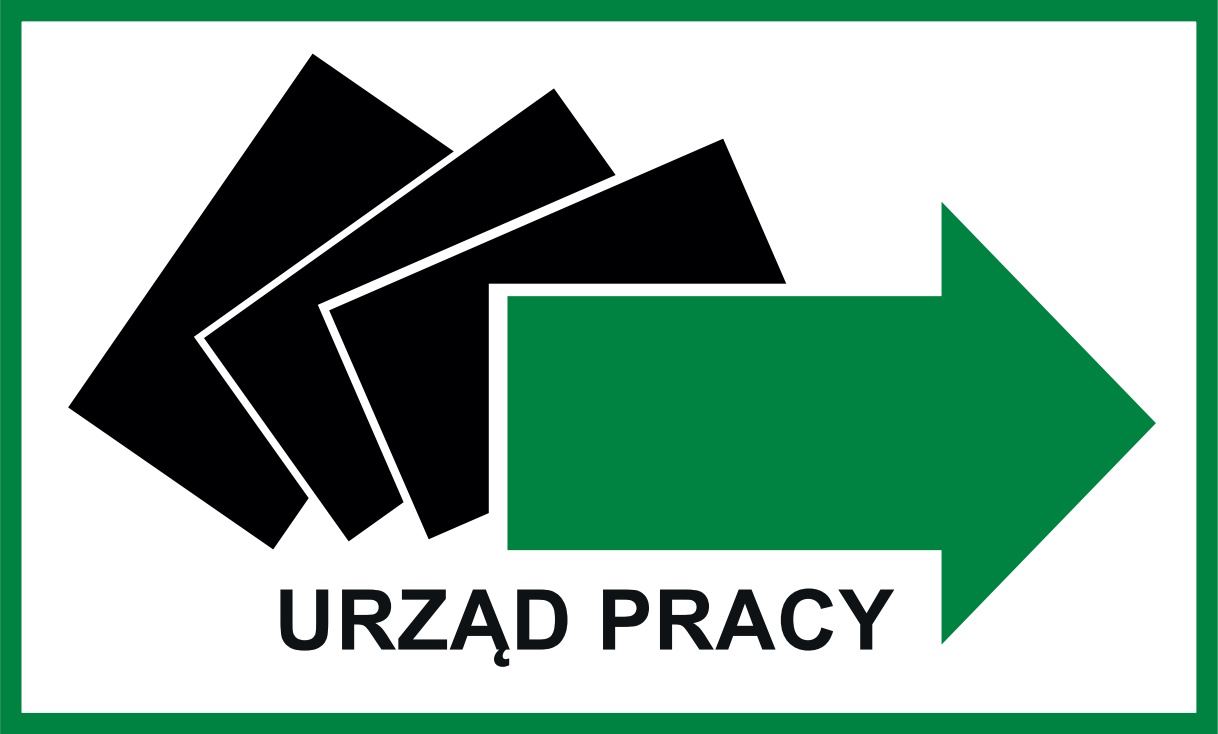 IRP-PSU_D2WYPEŁNIA URZĄD PRACY POWIATU KRAKOWSKIEGO			       Numer wniosku …………..612. …………..…………………………dnia …………………...........................................................................(pieczęć  Gminy)				ROCZNY PLAN POTRZEB W ZAKRESIE WYKONYWANIA PRAC SPOŁECZNIE UŻYTECZNYCH dla Gminy ………........................................……. na …….. rok
Zgodnie z art. 73 a ustawy z dnia 20 kwietnia 2004 r. o promocji zatrudnienia i instytucjach rynku pracy (tekst jednolity:  Dz. U. z 2023 roku poz. 735, ze zmianami) oraz Rozporządzeniem Ministra Rodziny, Pracy i Polityki Społecznej z dnia 21 grudnia 2017 r. w sprawie organizowania prac społecznie użytecznych (Dz. U. z 2017 roku, poz. 2447)przedstawiam gminny plan potrzeb w zakresie wykonywania prac społecznie użytecznych na rok …..………. zgodnie z poniższym zestawieniem:Liczba bezrobotnych bez prawa do zasiłku, korzystających ze świadczeń 
z pomocy społecznej oraz osób uczestniczących w kontrakcie socjalnym, indywidualnym programie usamodzielnienia, lokalnym programie pomocy społecznej lub indywidualnym programie zatrudnienia socjalnego, jeżeli podjęły uczestnictwo w tych formach w wyniku skierowania powiatowego urzędu pracy, które mogą zostać skierowane do wykonywania prac społecznie użytecznychLiczba miejsc wykonywania prac społecznie użytecznych ogółemLiczba godzin wykonywania prac społecznie użytecznych ogółemLiczba godzin w miesiącu do przepracowania przez 1 osobę bezrobotnąRodzaj wykonywanych prac (w tym na rzecz opiekunów osób niepełnosprawnych):...................................................................................................Rodzaj wykonywanych prac (w tym na rzecz opiekunów osób niepełnosprawnych):...................................................................................................Podmioty, w których organizowane są prace społecznie użyteczne (w tym na rzecz opiekunów osób niepełnosprawnych):...................................................................................................(nazwa podmiotu, siedziba i adres korespondencyjny, osoba odpowiedzialna, kontakt),Podmioty, w których organizowane są prace społecznie użyteczne (w tym na rzecz opiekunów osób niepełnosprawnych):...................................................................................................(nazwa podmiotu, siedziba i adres korespondencyjny, osoba odpowiedzialna, kontakt),Miejsca wykonywania prac społecznie użytecznych (w tym na rzecz opiekunów osób niepełnosprawnych):...................................................................................................Miejsca wykonywania prac społecznie użytecznych (w tym na rzecz opiekunów osób niepełnosprawnych):...................................................................................................Wysokość świadczenia pieniężnego przysługującego z tytułu wykonywania prac społecznie użytecznych (nie niższa niż ……. złotych za godzinę):a) rodzaj pracy:................................................................, wysokość ............................,b) rodzaj pracy................................................................., wysokość............................,c) rodzaj pracy................................................................., wysokość............................,Wysokość świadczenia pieniężnego przysługującego z tytułu wykonywania prac społecznie użytecznych (nie niższa niż ……. złotych za godzinę):a) rodzaj pracy:................................................................, wysokość ............................,b) rodzaj pracy................................................................., wysokość............................,c) rodzaj pracy................................................................., wysokość............................,Łączna kwota  świadczeń pieniężnych w okresie objętym wnioskiem przewidziana do wypłaty osobom bezrobotnym: ………………………Łączna kwota  świadczeń pieniężnych w okresie objętym wnioskiem przewidziana do wypłaty osobom bezrobotnym: ………………………Wysokość refundacji z Funduszu Pracy w okresie objętym wnioskiem: …………………… Wysokość refundacji z Funduszu Pracy w okresie objętym wnioskiem: …………………… .....................................................(miejscowość i data))....................................................(podpis i pieczęć)